RYS. NR 7Biurko małe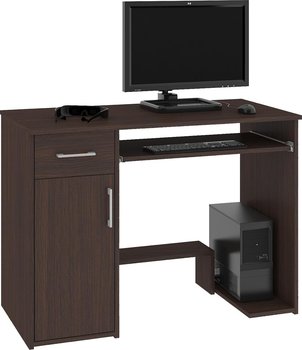 Wymiary:Głębokość około 50 cmSzerokość około 90 cmWysokość około 74 cmSzerokość przestrzeni na nogi 55 cmWysokość przestrzeni na nogi 55 cm